Original blots for Figure 2—figure supplement 4A: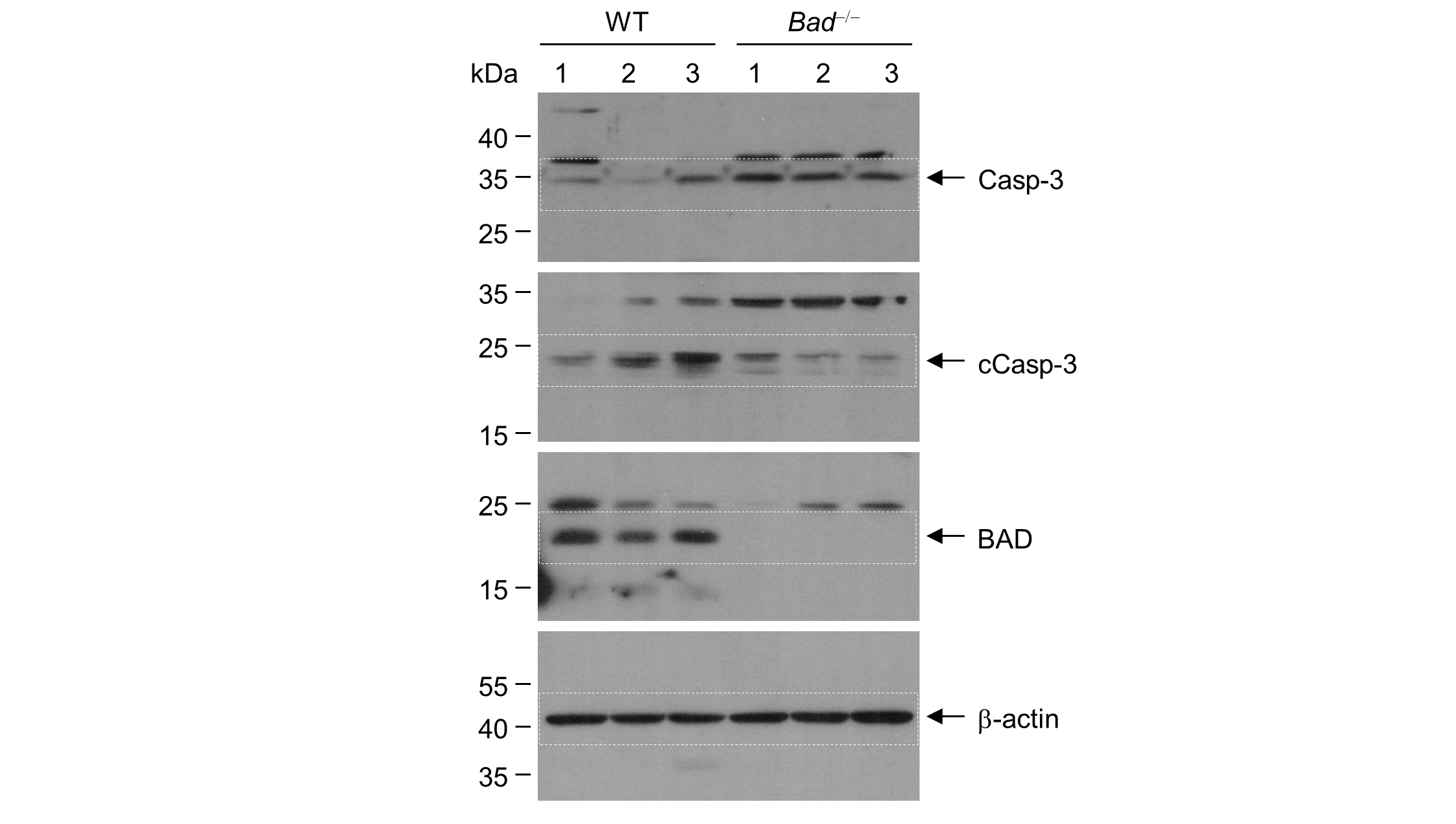 Original blots for Figure 4A: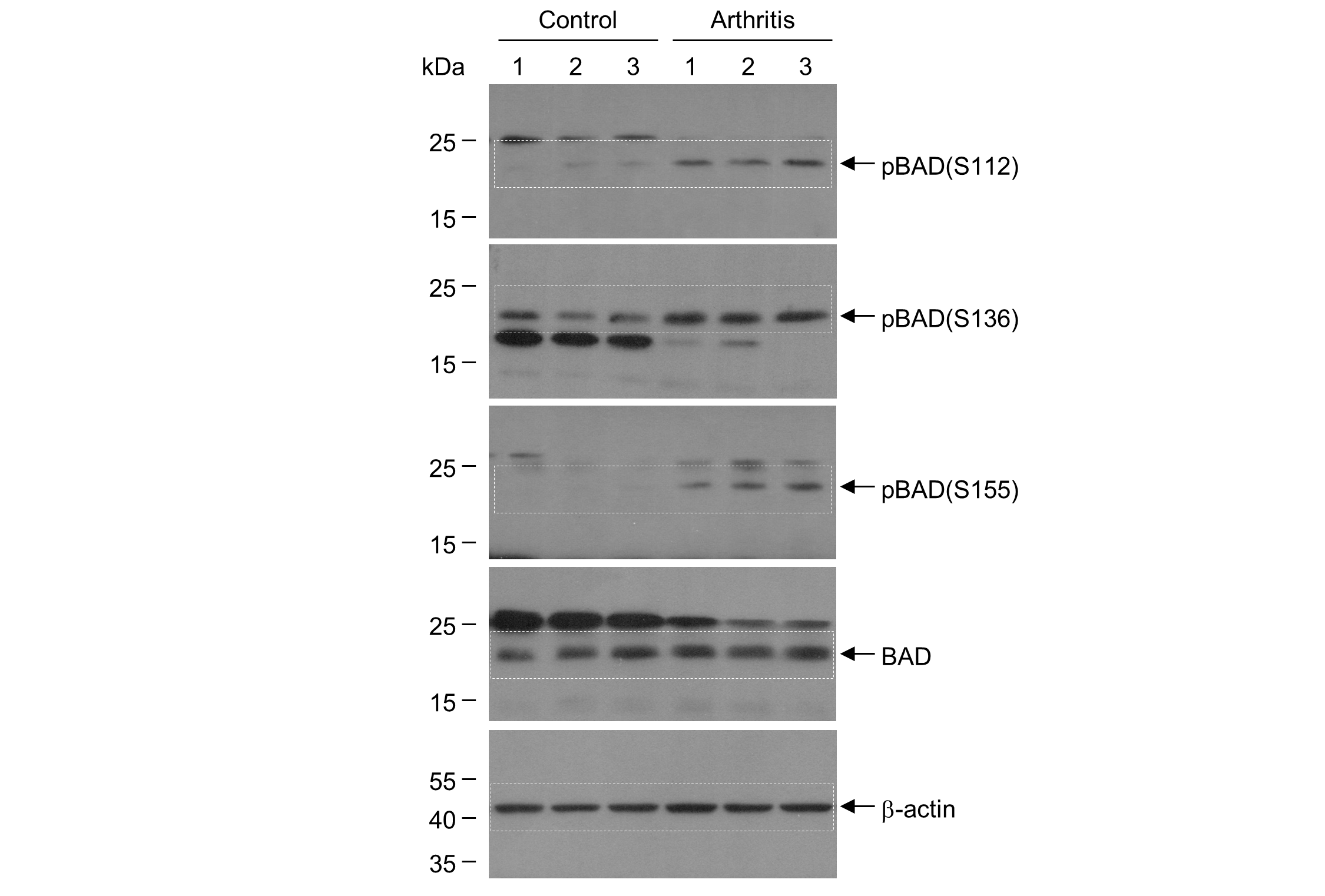 Original blots for Figure 5E: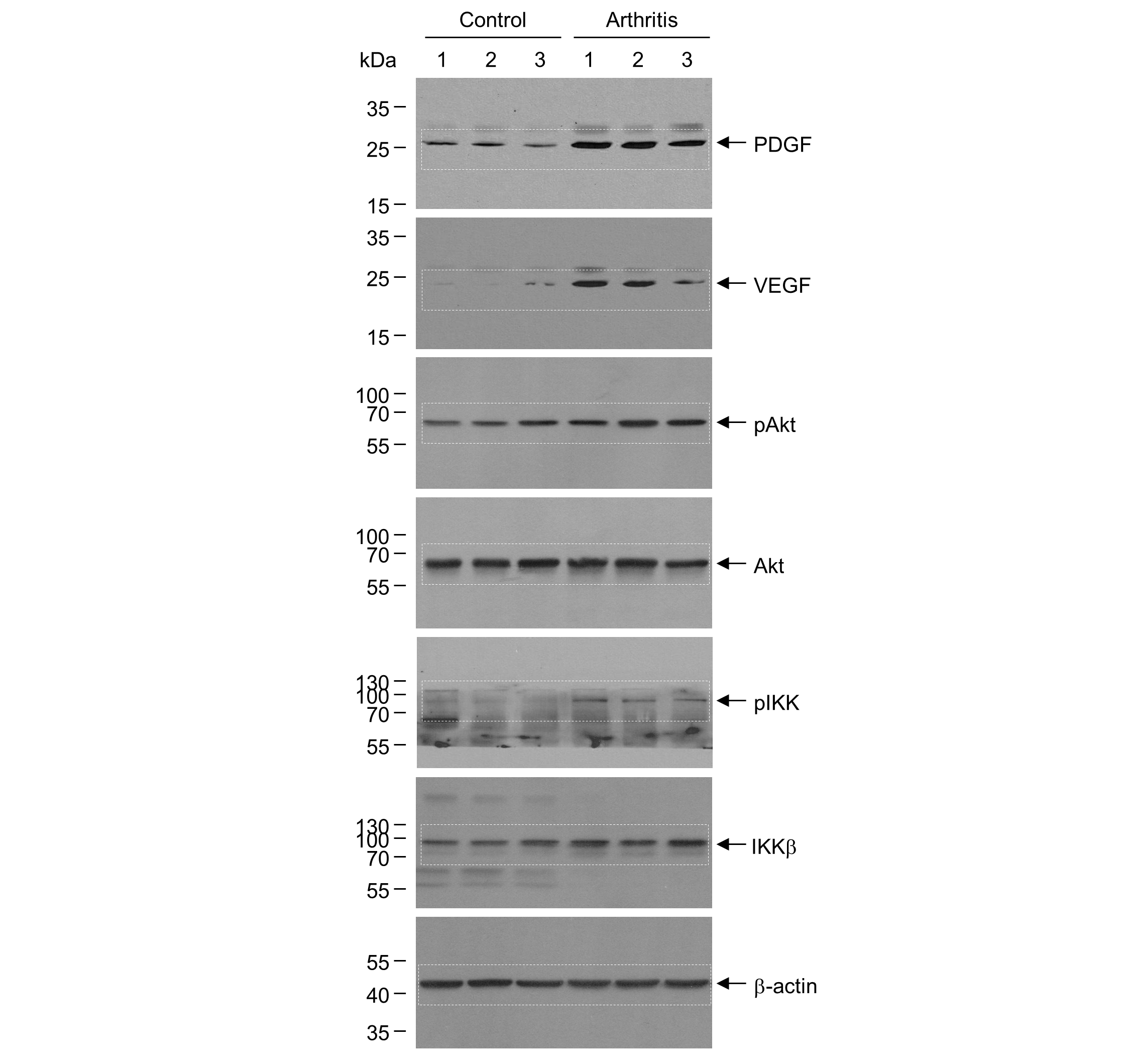 Original blots for Figure 7A: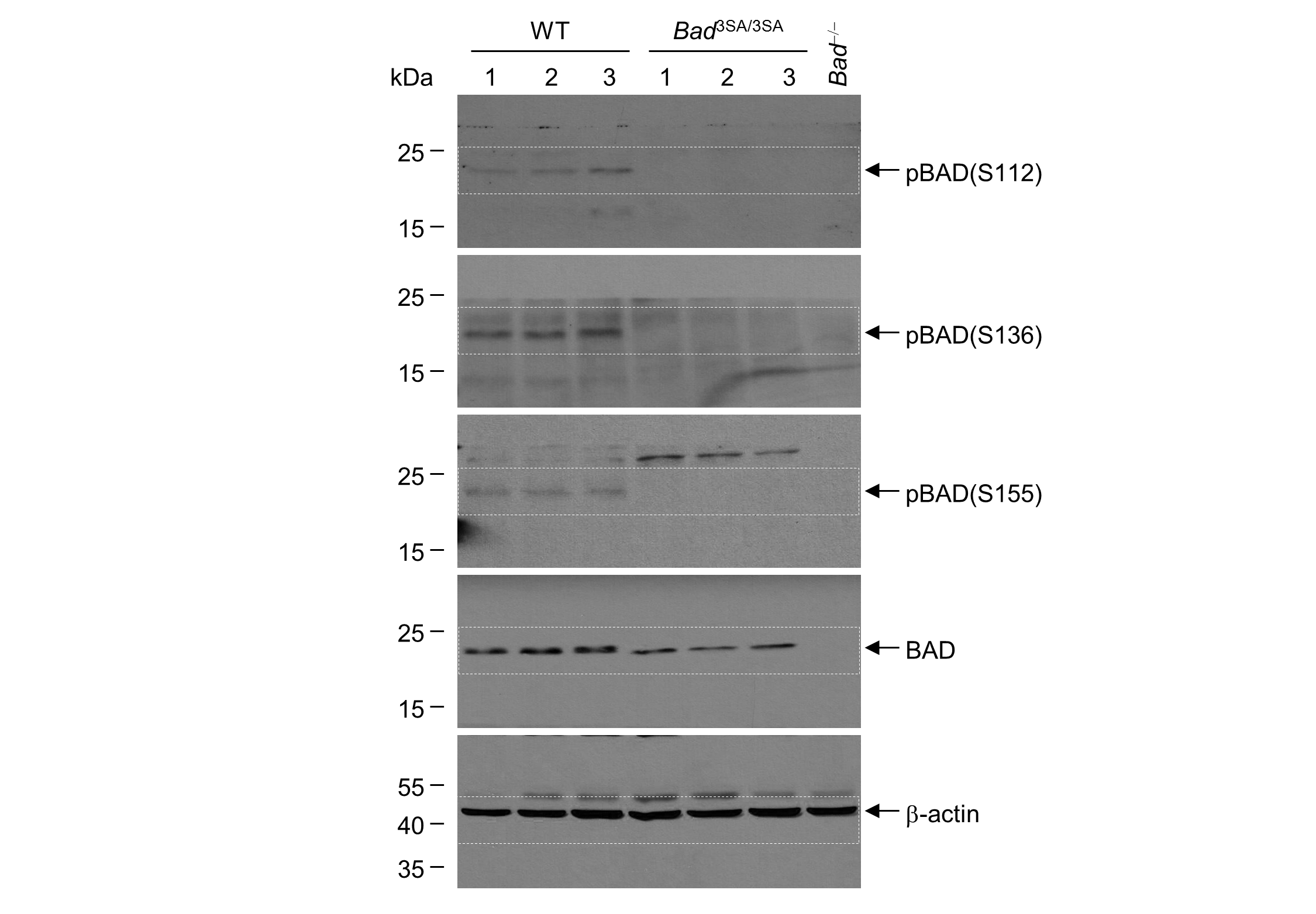 Original blots for Figure 7G: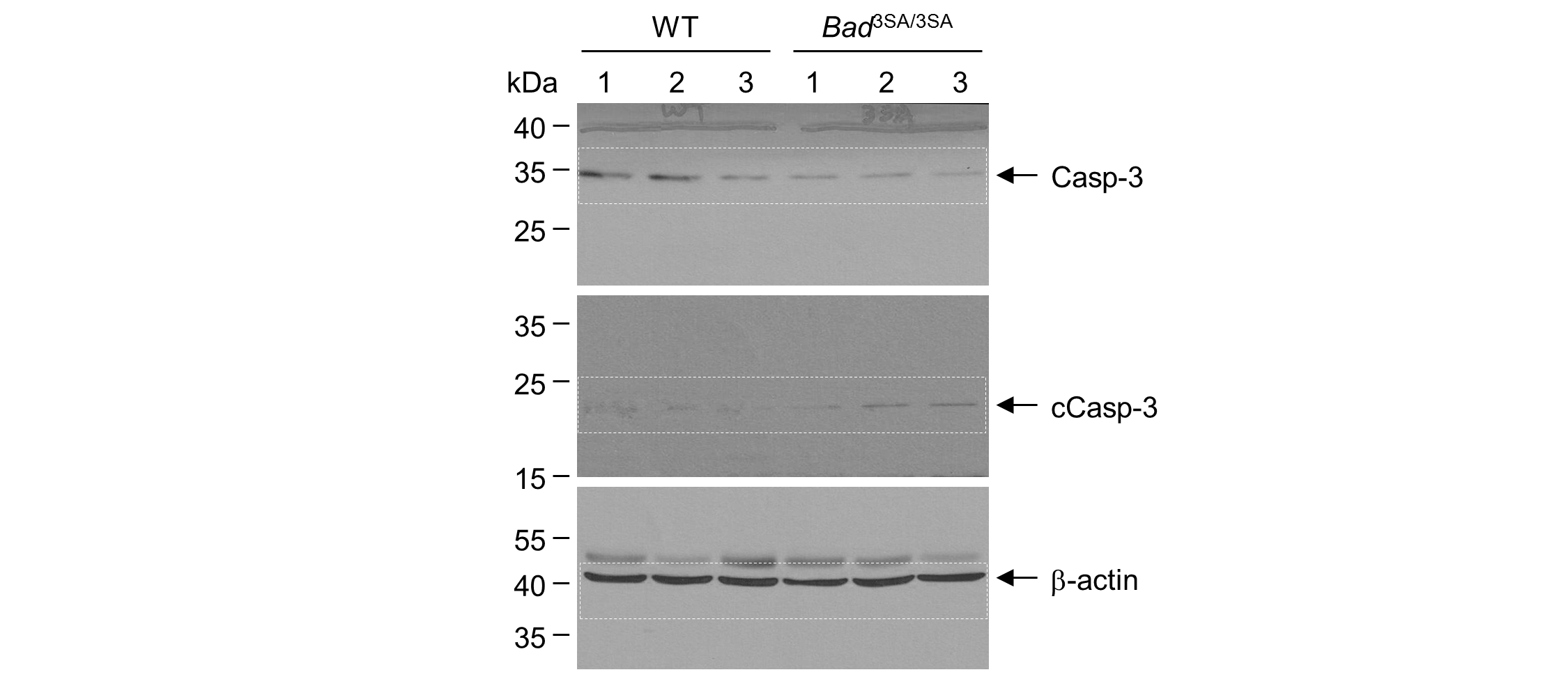 Supplementary file 2. Original blots for immunoblotting analysis in figures as indicated. 